 Area IV  FFA Association  FFA Member Policy 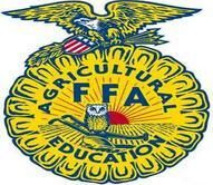 Table of Contents  Section 1: Active Membership Eligibility  1.1 Operational Premises  1.2 Constitutional Authority  1.3 Membership Eligibility  Section 2: Student Officers: Hazing and Sexual Harassment   2.1 Hazing   2.2 Sexual Harassment   2.3 Procedures for Handling Alleged Violations  Section 3: Officer Selection   3.1 Constitutional Authority  Section 4: Area Officer Selection Process   4.1 Administration   4.2 Candidate Evaluations   4.3 Area Officer Campaign Rules Prior to Area Convention   4.4 Area Officer Campaign Guidelines for Area Convention   4.5 Candidate Officer Convention Speeches   4.6 Candidate Testing Procedures   4.7 Questioning  Section 5: The Nominating Committee and Adult Consultants   5.1 Student Nominating Committee   5.2 Committee Responsibilities   5.3 Committee Preparation   5.4 Role in the Interview Process  Section 6: Student Officer Responsibilities   6.1 Area Officer Job Description   6.2 Area Officer Discipline Policy   6.3 Area Officer Physical Duties   6.4 Area Officer Commitment for Year of Service   6.5 Area IV Officer Contract Section 7: Competitions   7.1 Leadership Development Events   7.2 Career Development Events   7.3 Speaking Development Events   7.4 Talent  Section 1: ACTIVE MEMBERSHIP ELIGIBILITY 1.1 Operational Premises (a) The FFA Organization is an integral part of agricultural education, a leadership development program for students of agriculture, food and natural resources programs. FFA programs are intended to be applied activities related to the classroom and laboratory instructional programs, individual supervised agricultural experience programs and the leadership, personal and career development component of the agricultural education delivery model. Thus, membership guidelines should reflect this philosophy and support enrollment in agriculture, food and natural resources courses. 1.2 Constitutional Authority  National FFA Constitution, Section C. To be eligible for active membership in a chartered FFA chapter, a student must be enrolled in a secondary Agricultural Science and Technology program. To retain membership, a student must: 1. Be enrolled in at least one Agricultural Science and Technology course during the school year and/or follow a planned course of study; either course must include a supervised agricultural experience program, the objective of which is to gain experience in agriculture related careers. 2. Show an interest in the affairs of the Association by attending meetings, striving for degrees of membership, and participating in other organized activities of the state. 3. Pay all current District, Area, State and National dues following the Texas FFA Policy Guidelines for submission of dues by postmark date November 1st. 4. Display conduct consistent with the ideals and purposes of the Area IV FFA Association. 1.3 Membership Eligibility  (a) A student may establish initial membership by enrolling in an approved agriculture, food and natural resources course. An approved agriculture, food and natural resources course shall be any course in the agriculture food and natural resources cluster, approved innovative course taught by the agriculture, food and natural resources instructor or any career and technical education courses approved by the State Board of Education to be taught by an agriculture, food and natural resources instructor. A course not considered part of the agriculture, food or natural resources cluster or one of the courses approved by the State Board of Education for delivery by agriculture, food and natural resources instructors, butpart of a recognized agriculture, food and natural resources pathway shall be considered a qualified course for membership and participation provided that the pathway has been declared by the teacher upon the student’s entry into the program and filed at that time via the state roster management system. (b) After completing two consecutive semesters for high school credit, a student may maintain continuous membership for a maximum of one membership year while not enrolled in a course provided they maintain an approved supervised experience program which is documented in an approved agriculture, food and natural resources record book. Pursuant to state and national constitutions, the membership year shall begin September 1 and conclude the following August 31. For the purposes of this policy, two one-semester classes taken concurrently count as two consecutive classes semesters. After re-enrolling and completing one agriculture, food and natural resources course, a student will be eligible to maintain one more year of membership without re-enrollment provided an approved, documented SAE is in place. (c) Local departments may establish more stringent membership requirements. (d) More rigorous enrollment standards, which apply to competitive events, supersede this policy and are enumerated in the respective handbooks. Section 2: Student Officers​: Hazing and Sexual Harassment 2.1 Hazing​ (a) Hazing is any intentional, knowing or reckless act, directed against a member by one person acting alone or by more than one person occurring on or off the premises that endangers the mental or physical health or safety of a member for the purpose of pledging or associating, being initiated into, affiliating with, holding office in, seeking and/or maintaining membership in any organization whose membership consists of students. Consent and/or acquiescence by a member or members subjected to hazing is not a reasonable defense in a disciplinary proceeding. (b) Hazing includes but is not limited to: (1) Any type of physical brutality, such as whipping, beating, using a harmful substance on the body or similar activity. (2) Any type of physical activity, such as sleep deprivation, exposure to the elements, confinement in a small space, or calisthenics that subjects the student to an unreasonable risk of harm or that adversely affects the mental or physical health or safety of a student. (3) Any activity involving consumption of a food, liquid, alcoholic beverage, liquor, drug or other substance which subjects a student to an unreasonable risk of harm or which adversely affects the mental or physical health or safety of a member. (4) Any activity that intimidates or threatens a member with ostracism, that subjects a member to extreme mental stress, shame or humiliation or that adversely affects the mental health or dignity of a member or that discourages a member from engaging or remaining engaged in the programs and/or activities of this association or that may reasonably be expected to cause a member to leave the organization rather than submit to acts described in this policies or any other acts of similar nature.(5) Any activity which involves mock quizzes or oral examinations which are not sanctioned by policies and procedures related to an officer, award or other selection process. (6) Any activity in which an imposed piece of clothing, outfit, item or something else worn by the member in a way that would bring negative attention to the wearer. Including, but not limited to gender cross-dressing, collars and/or leashes. (7) Misuse of authority by virtue of one’s class rank or leadership position. (8) Taking a member to an outlying area and dropping him/her off. (9) Acts of personal servitude that have been required by a member. (10) Addressing members by obscene phrases that imply inferior status. (11) Requiring pledges to carry comfort items such as pens, matches, or coins. (12) Throwing, applying, or pouring eggs, paint, honey, water, or any other substance onto the body of a member. (13) The use of blindfolds unless they are a part of the initiation service prescribed by the ritual of the association approved by the Area Advisor (Area), district advisor (district) or agricultural science teacher (local program). (14) Any activity in which hazing is either condoned or encouraged or any action by an officer or combination of members, associates or alumni of the organization of committing or assisting in the commission of hazing. (15) Any activity in which a person engages in hazing; solicits, encourages, directs, aids or attempts to aid another in engaging in hazing; intentionally, knowingly or recklessly permits hazing to occur; has firsthand knowledge of the planning of a specific hazing incident which has occurred and knowingly fails to report the incident in to the appropriate governing authority. (c) Advisory sessions may be held to constructively educate and critique the progress of new officers/new members, however, all such sessions must be monitored by the Area Advisor. Their duration must be of reasonable length and must conform to all of the standards of this policy.  2.2 Sexual Harassment (a)​ Sexual harassment shall be defined as unwelcome sexual advances, requests for sexual favors, and other verbal or physical conduct of a sexual nature in the following context: (1) When submission to such conduct is made either explicitly or implicitly a term or condition of an individual’s standing in the organization; or 2) When submission to or rejection of such conduct by an individual is used as the basis for organizational decisions affecting such individual, or (3) When such conduct has the purpose or effect of unreasonably interfering with an individual’s work or performance or creating an intimidating, hostile, or offensive working or learning environment. (b)​ Conduct prohibited by this policy may include, but is not limited to:(1) Unwelcome sexual flirtation, advances or propositions for sexual activity. (2) Continued or repeated verbal abuse of a sexual nature, such as suggestive comments and sexually explicit jokes. (3) Sexually degrading language to describe an individual. (4) Remarks of a sexual nature to describe a person’s body or clothing. (5) Display of sexually demeaning objects or pictures. (6) Offensive physical contact, such as unwelcome touching, pinching, brushing the body. (7) Coerced sexual intercourse or statutory rape. (8) Rape, date or acquaintance rape, or other sex offenses, forcible or non-forcible. (9) Actions indicating that benefits will be gained or lost based on response to a sexual advance.  2.3 Procedures for Handling Alleged Violations  (a) Allegations of hazing/sexual harassment will be handled by the Area Advisor on the area level, unless such allegations involve the Area Advisor. In cases involving the Area Advisor, such allegations may be submitted to any adult member of the Area IV Agriculture Teacher Executive Board. (b) Charges of possible violation(s) may be brought forth to the appropriate authority by any person who observes, or has reasonable cause to suspect, inappropriate behavior and/or hazing. Such cases will be judged on their merits. Decisions will be based upon evidence, including statements and testimony. (c) In cases where an individual reports being the victim of an act of hazing/sexual harassment, and where the circumstances warrant, the appropriate authorities will weigh the merits of the charge, degree of severity, and any appropriate corrective actions for code violations. In such cases it is not the intent of the act which matters, but the degree of discomfort, either mental or physical, which is reported that will be given substantial consideration. This principle acknowledges that human tolerances vary greatly from individual to individual. Enjoyment for some may cause pain in others. For purposes of complaint adjudication, it is hazing if the recipient of any act, no matter how well intended, substantially experiences the discomforts that are defined, clarified, and prohibited by this policy. (d) All cases of alleged hazing/sexual harassment shall be acted upon using established disciplinary action. Where a violation is found, appropriate penalties will be administered in adherence to the Area IV FFA disciplinary policies (member officer discipline or employee policies) or policies adopted by respective district associations. (e) The Area IV FFA Association and its administrative subdivisions shall cooperate in the any law enforcement or school district investigation concerning allegations of misconduct as described or similar to descriptions in this policy.  Section 3: Officer Selection   3.1 ​Constitutional Authority​ – Article ____: Area Officers and Procedures for ElectionA. The elected officers of the Area IV Association/Area IV Association of Future Farmers of America shall be selected and nominated by each of the District Associations. Each of these officers has an opportunity to demonstrate FFA, agricultural education, parliamentary procedure and agricultural industry knowledge via a written, present their qualifications to an evaluation committee during the process of round robin interviews, personal round interviews and appear before the area convention body delegates and deliver a campaign speech. Scores will be calculated on the round robin, personal round and the test and the top candidate from each district will advance to the campaign speech round. A president shall be elected from the area officers by a combination of an exam score comprising 20 percent, interview scores representing 30 percent and a score derived from the vote of the delegates present representing percent. B. If for any reason a student office becomes vacant, the district from which the vacancy occurs will have their alternate area officer candidate move into this position. If for any reason the office of President should become vacant, the student officer who received the next highest score in the election for President shall become President. C. The officers of the areas will be President, 1st Vice President and other officers shall be Vice Presidents, speaking parts will be based on the rank from the election scoring process. All of these officers must be active FFA members and be enrolled in high school throughout the duration of their term. D. The elected officers shall constitute the Board of Area IV FFA Officers. It shall be the duty of this Board to advise and make recommendations to the Area IV Agriculture Teacher Executive Board with respect to the activities and business of the Area IV FFA Association. E. Each district Association may nominate two candidates to pursue an Area Office Position. F. Each candidate must submit an online application to the Area Leadership Coordinator within seven days prior to for the area officer candidate interviews, which will be used to create interview questions, but will not have any implication on scoring along with the  commitment pledge to judgingcard on their respective district degree check entry link by the closing deadline for their respective district.  Failure to upload documents by the deadline will void the candidates ability to run for office at the district convention.  G.The Area officers shall hold the Chapter FFA Degree at the time of their election at the area convention, must be active members for the duration of their term in office, and must be concluding either their sophomore or their junior year of high school when their respective district association nominates them. Officers must be currently enrolled in an approved course during the duration of the time they hold office. H. Area FFA Officers shall serve from one area convention through the next succeeding area convention and shall not be reelected, nor eligible for election to another area office. In the event an area convention is not held in any given year, the Area IV Agriculture Teacher Executive Board shall make provisions for the appointment of area officers for the next succeeding year. I. For more information about the Area Office election process, please consult the Area IV Officer Selection Procedure Policy.  4: Area Officer Selection Procedures 4.1 Administration A. The Area Officer Election will be led by the area coordinator and the area leadership coordinator; in the event that the area leadership coordinator has a conflict the area leadership coordinator co-chairwill fill in, to review policy and procedure related to the area officer selection process and make policy recommendations and management recommendations to the board. B.The Area Coordinator and the area leadership coordinator will chair the area officer selection procedures. The said supervisors shall coordinate the efforts of the exam writers, interview committee, balloting committee and officer candidate committee in accordance with all relevant policies.  4.2 Candidate Evaluation  A. Candidates shall be evaluated and scored on a 100-point scale, which includes a written exam score, a personal round interview score, a round robin interview score and a popular vote score. Test and interview scores shall be applied to all election rounds. The top two scoring candidate from each district shall be the district’s area officer nominees; the second place finisher shall be designated as the district’s alternate to assume the duties of the nominee should he or she become unable to fulfill his or her responsibilities or be disqualified or deemed unfit for office pursuant to relevant Area IV FFA Association policies. At the conclusion of the testing and interview process the top ranked candidates by scores from each district will be allowed to speak at the convention and compete for Area President. The top scoring candidate in the final run-off round shall be the area president; the second-place finisher shall be designated as the first vice president. B. Candidates for area office shall have the opportunity to demonstrate knowledge and understanding of agricultural education, FFA, parliamentary procedure and the agricultural industry via an exam administered in accordance with the provisions of this policy. Area Officer testing material information can be found on the Texas FFA web. 1. The exam shall comprise 20% of the candidate’s score. C. A student nominating committee will be composed of the current FFA area officer team, the current Area IV State Officer and a teacher from each district. The state officer will be a non-voting member and will serve in a facilitation capacity. The candidates shall be interviewed in accordance with procedures outlined in this policy. The interview scores shall comprise 30% of the candidate’s score and shall be applied in each of the election rounds. The interview process shall be conducted prior to the area FFA convention. 1. 100% of each candidate’s interview score shall be derived through scores received by the nominating committee during each round of the interview process. No points will be awarded for the written application, resume and references; however the nominating committee to develop questions for each candidate’s personal rounds will use these materials. D. Each candidate shall be given the opportunity to present a campaign speech in accordance with the provisions of this policy and give an impromptu response to a thought question developed and asked in accordance with the provisions of this policy. The popular vote of the delegate body shall comprise 50% of the candidate’s score. 1. Each delegate shall cast two votes in the preliminary round of voting for the office of Area President. 2. Each delegate shall cast one vote in the final run off round. E. In the event of a tie, the tie shall be broken by the following means.1. Popular Vote. The candidate with the highest vote factor shall win the tie. Vote factors shall be carried out to the nearest one-thousandth of a point. 2. Total Interview Section. In the event that the previous tiebreaker fails to break the tie, the candidate with the highest total interview factor shall win the tie. Interview factors shall be rounded to the nearest one-hundredth of a point. 3. Exam Score. In the event that the previous tiebreaker fails to break the tie, the candidate with the highest exam score factor shall win the tie. Exam factors shall be rounded to the nearest one-hundredth of a point. 4. Run-Off Speech and Vote. Should the above tie breaks fail to break the tie, each of the tied candidates shall present a one-minute run-off speech and the delegates shall cast ballots. The winner of said run-off election shall win the tie.  4.3 Area Officer Campaign Rules Prior to Area Convention  A. Area wide mail outs or publicity by any person or entity-mentioning candidacy outside of a candidate’s home district prior to the convention is not permitted. Candidates should be aware that many districts and areas have the same rule. Any media, electronic or hard copy, which solicits support for or promotes a candidacy, is prohibited by this policy. B. Candidates may not create any new, or utilize any pre-existing, groups, fan pages, networks or any other form of mass communication through social networking sites such as, but not limited to, Facebook, MySpace, Twitter, blogs or mass email services to promote their candidacy or have someone else conduct this form of campaigning on their behalf. Candidates may not, or knowingly have someone else, post status updates on Twitter, Facebook, MySpace, or any other social networking site that may be deemed as a solicitation for votes nor shall any candidate instruct, direct, or suggest anyone else post on their behalf.  C. Business cards will not be allowed before Area convention promoting a district candidate. D. Officer candidates may not attend district conventions or degree checks other than their own district, in fairness to all candidates. E. Officer candidates may not attend any district leadership camps or conferences other than those events held in their own district prior to elections. F. Violation of any campaign rule may result in the disqualification of a candidate from the area officer election. The Area IV Agriculture Teacher Executive Board under the provisions of the officer discipline policy may address serious violations, which constitute issues of integrity or ethics. 4.4 Area Officer Campaign Guidelines for Area Convention A. The candidates will host no parties during the convention. B. Candidates may not create any new, or utilize any pre-existing, groups, fan pages, networks or any other form of mass communication through social networking sites such as, but not limited to, Facebook, MySpace, Twitter, blogs or mass email services to promote their candidacy or have someone else conduct this form of campaigning on their behalf. Candidates may not, nor shall any candidate instruct, direct or suggest anyone else post on their behalf or knowingly have someone else, post status updates on Twitter, Facebook, MySpace, or any other social networking site that maybe deemed as a solicitation for votes. During the election process, members will be directed not to post anything campaign-related to the web. C. Violation of any campaign rule may result in the disqualification of a candidate from the area officer election. The executive committee, under the provisions of the officer election policy may address serious violations, which constitute issues of integrity or ethics. 4.5 Candidate Officer Convention Speeches A. Initial speeches will be a maximum of two minutes and thirty seconds in length. Time will be called at the end of two minutes and thirty seconds and microphones will be turned off at the end of the time allotted.  B. Run-off speeches will be a maximum of one minute in length. Time will be called and microphones will be turned off at the end of the time allotted. C. Candidates will not use any props or other materials. Audience participation by the general corporate audience without reference to any individual is not considered use of a prop. Having a specific member or group of members identified by proper name participation is considered to be the use of a prop. D. Candidates will use the style of microphone provided for their candidate speech at the designated stage practice and will be given an opportunity to test the microphones. E. Candidates may use a podium or walk the stage area but may not kneel, squat, or be seated on stage, or leave the stage during their candidate speech. The entire presentation must begin and end on stage. 4.6 Candidate Testing Procedures A. The test shall follow the same format as the current senior division FFA quiz leadership development event. The exam shall be proctored at a time set by the adult consultants appointed to the area officer selection process. B. Questions may be multiple choice and/or true/false and may be administered on hard copy or electronically. C. The exam shall be formulated by the Election Superintendent’s designee and shall be a party with no vested interest in the outcome of the election. No party with an interest in the outcome of the election shall have access to the exam. D. Candidates will have 150 minutes to complete the exam. E. The number of questions will be based on percentages of emphasis placed on certain areas listed above. Scores will be reported on a percentage basis and entered into the officer selection scoring 4.7 Questioning Procedures A. Thought questions are important to allow the delegates see the officer candidate’s ability to speak extemporaneously. One thought question will be asked on stage after each campaign speech.B. Questions should be straightforward, unambiguous, challenging, thorough, and test the candidate’s knowledge of principles and procedures (especially those that may arise during the course of the year’s duties). Questions should allow the candidates to respond in a positive atmosphere. C. The selected question will be placed in an envelope and sealed by the candidate committee chairperson until immediately prior to the election. D. The officers conducting the election will open the envelope on stage and read the question to the delegate body immediately prior to the election. E. The question will be read to the candidates in the same manner, exactly as written, and may be repeated, if requested by the candidates. Section 5    The Nominating Committee and Adult Consultants Facilitating the process outlined in the previous sections requires a talented and dedicated group of individuals. A committee of current area FFA officers, an Ag Teacher from each district and the current Area IV state officer will be used to carry out the responsibility of interviewing and evaluating the area FFA officer candidates.  5.1​ Student Nominating Committee This committee will be composed of the current area officers and the current state FFA officer representing the area. The current state officer will be a non-voting member and serve in a facilitation capacity. 5.2 Committee Responsibilities​ As a student committee, the current members of the nominating committee have the responsibility to interview and evaluate the Area FFA officer candidates. The nominating committee members are responsible for mentally and physically preparing for the selection process. 5.3 Committee Preparation Prior to the Area IV FFA Convention Nominating Committee work begins almost immediately, Area officer candidate applications shall be sent electronically to the area leadership coordinator who will present them to the committee who is responsible for reviewing all of them prior to the officer selection. Committee members are also to complete a study of issues related to the area officer selection process. A study guide is provided to the Nominated Committee members and competencies of traits and reflective question examples. Nominating Committee members also develop an initial list of questions to use in the interviews. These questions are submitted to the Election Superintendent for review and feedback prior to the convention. These may not be the actual questions used; however, it provides an experience in developing quality questions that will be valuable during the convention experience. 5.4 Role in the Interview ProcessDue to the time constraints, the Nominating Committee is not involved with the administration of scoring of the written exam. The implementation and scoring of these rounds is administered by the elected Adult Consultants to the Area Officer Selection Process. The final scores will be provided to the Tabulations Supervisor to be included in the final score tally. The interview process begins the day before Area IV Convention. At the conclusion of an interview round, each Nominating Committee member will mark their scorecards independently and without consultation with the other committee members. An adult consultant will verify that the card has been marked correctly and will be readable by the data entry person collects the completed scorecards. The adult consultants also supervise the data entry process. Section 6: Student Officer Responsibilities  6.1 Area Officer Job Description (a) The primary responsibility of an area officer is to serve the Area IV FFA Association in local, district, area and state activities in a way that will inform, motivate and inspire FFA members, advisors, teachers and others to achieve the mission, strategies and core goals of the organization and to represent the state association in state meetings according to board policy and at the direction of the Area Advisor and Area IV Agriculture Teacher Executive Board. (b) Area officers serve under the supervision of the Area IV Advisor and staff in accordance with official policy and budget limits. More specific responsibilities include: (1) Participate in training, orientation, continual self-improvement and evaluation of activities as directed by the area advisor. 2) Represent the Area IV FFA Association at chapter, district, area and state activities as requested by local advisors and Area Advisor within the scope Area IV FFA Association officer and travel policies. (3) Participate in the planning and conducting of the Area Leadership Conference and other student conferences, working under the direction of the Area Advisor and in cooperation with host coordinators. (4) Participate in the planning and conducting of annual district leadership conferences in his/her respective district working under the direction of the district advisor or his/her designee. Officers may participate in conferences and workshops in other districts at the request of the district advisor and upon approval of the Area Advisor. (5) Participate in the planning and conducting of sessions and other activities at the area FFA convention as assigned by the Area Advisor. (6) Serve as a National FFA Convention delegate, if selected, on behalf of the Texas FFA Association and fulfill all responsibilities therewith in accordance to the directives of the National FFA Organization and its staff and/or volunteers. (7) Prepare and submit expense vouchers and other reports in accordance with board policy and as required by the Area Advisor and the Area Treasurer. (8) Keep up to date with all correspondence.(9) Plan, prepare, read, study, listen, review and practice to continue improving public speaking and teaching skills. (10) Stay up to date on agriculture, agribusiness and agricultural education facts and issues. (11) Develop positive relationships with FFA members, advisors, staff, sponsors and the general public. (12) Develop and exercise an awareness and sensitivity for the diverse geographic, ethnic and cultural groups represented in FFA membership and the general student population. (13) Maintain a positive attitude and enjoy your year of service with members, advisors, staff, sponsors and others. (14) Follow the Area IV Officer Commitment Form and Officer Contract. (15) Perform other duties as instructed by the Area Advisor and in complete accordance to Area IV FFA Association Board Policy 6.2 Area Officer Discipline Policy  (a) The Area IV Association seeks to establish and maintain standards of officer conduct and supervisory practices which will promote effective operations of the Area IV FFA Association and the agricultural education family and further the interests of the program and its affiliates. These practices include the administration of fair, consistent, and constructive officer discipline. (b) A consistent officer discipline process will be used which includes, but is not limited to: (1) Constructive efforts by the Area Advisor to help officers achieve fully satisfactory standards of conduct and performance. (2) Correction of an officer's unsatisfactory performance or negative behavior. (3) Sufficient notice to officers that suspension or discharge will result from gross or continued violation of officer standards of conduct or unsatisfactory job performance. (4) Written documentation of problems and disciplinary warnings given with corrective measures to be taken by the officer. (c) The Area IV FFA Association generally recognizes four steps or levels of discipline: verbal warnings, written warnings, suspension, and discharge. Disciplinary action may begin at any step or level of severity and does not have to include each level. d) The Area IV Agriculture Teacher Executive Board must approve any disciplinary action for a gross or severe violation, as well as any suspension or discharge of an officer, prior to any action. e) Disciplinary situations involving student officers should be dealt with by progressive discipline, if appropriate, to assure equitable treatment and acceptable conduct. (f) In applying disciplinary procedures or action, these factors will be considered: the seriousness of the violation or offense, the officer's past record and the circumstances surrounding this particular incident. These factors are listed as a guide only and may vary as appropriate. The policies and procedures for officer discipline will be reviewed and revised as necessary.(g) Depending upon the facts and circumstances involved in each situation, management may choose to begin disciplinary action at any step. In general, discipline should follow this pattern these guidelines.(1) VERBAL WARNING - should be used for minor violations. If the situation does not improve within a reasonable time frame set by the Area Advisor, the verbal warning may be repeated or the next step used. A written record should be kept to document the verbal warning, its content, and time frame for improvement, as well as date of warning. (2) WRITTEN WARNING - should be used for repeated violations or for a more substantial violation. A time frame for improvement should be set by the Area Advisor designee with the full knowledge of the Area IV Agriculture Teacher Executive Board. A copy of the written warning will be kept on file. If the situation does not improve, the Area Advisor may repeat the step or use the next step. The written warning notice will be discussed with the officer by the Area Advisor and the said officer will be asked to sign the notice to acknowledge receipt. (3) SUSPENSION - will be utilized for serious violations when immediate action is required while an investigation is being conducted to determine if the officer should be discharged. The length of the suspension depends upon the time necessary to investigate the violation. Suspension may also be used when the officer fails to respond to previous attempts of discipline. The Area IV Agriculture Teacher Executive Board must approve all suspensions. A written notice of suspension and documenting the reasons for the suspension will be provided to the officer, in person or by telephone with written notice to follow in the mail. Suspended officers may not wear the Area IV FFA Association jacket or represent the area association as an area officer in any manner. (4) DISCHARGE - will be utilized for serious violations, for first offense, with or without the previous use of any of the lesser disciplinary steps. Discharge may also be used for continued failure to respond appropriately to prior disciplinary action and may be deemed appropriate regardless of prior disciplinary actions. The Area IV Agriculture Teacher Executive Board must approve all discharges of student officers. If an alleged violation or continued failure to respond to disciplinary action for other violations is reported to or discovered by the Area Advisor, upon completion of the investigation and adequate due process, the Area IV Agriculture Teacher Executive Board may discharge the officer with written documentation to explain the reasons for the discharge. This written notice will become part of the permanent operational record of the Area IV FFA Association. The officer will be notified, in person if appropriate, or by telephone and/or registered mail. Officers discharged by the Area IV Agriculture Teacher Executive Board shall return Area IV FFA Association official jackets and all other materials purchased by the organization and termed as area officer supplies. (h) The Area IV FFA Association shall have grounds for suspending or dismissing a student officer who engages in illegal activities at any time. (i) Student officers who are arrested for any reason must report such arrest promptly by the following business day. The Area IV FFA Association shall have grounds for suspending an officer if arrested for any reason and grounds for discharge if the officer does not report an arrest in a timely manner. Given the nature of the circumstances surrounding an arrest and the alleged offense, the Area IV FFA Association, in its sole discretion, may decide the duration of the suspension as well as impose lesser or greater disciplinary action.(j) A student officer who is convicted of a crime must report such conviction to the Area IV FFA Association no later than the following business day. The Area IV FFA shall have grounds for discharging a student officer should he or she be convicted of a crime involving moral turpitude or should the officer fail to report the conviction in a timely manner. For purposes herein, a crime involving moral turpitude shall mean anything done knowingly contrary to justice, honesty, principle or good morals, specifically including a minor in possession of a controlled substance including alcohol or operating a motor vehicle while intoxicated or under the influence of a controlled substance. Given the nature of the circumstances surrounding the conviction, the Area IV FFA Association may impose lesser disciplinary action. (k) A student officer who is suspended or discharged may appeal such disciplinary action within ten (10) business days from his or her receipt of notice of such action. Such appeals must be submitted in writing to the Area IV Advisor and state all grounds the student officer contends should be considered in the review of disciplinary action. Within ten (10) business days of the Area IV FFA Association’s receipt of such appeal, the officer and his or her representative shall be granted a hearing before the Area IV Agriculture Teacher Executive Board Within three (3) days of the hearing, the Area IV Agriculture Teacher Executive Board shall inform the student officer of its final decision. Timelines may be extended by mutual consent. The student officer shall remain suspended pending a final decision. Please note that the Area IV Agriculture Teacher Executive Board shall have complete discretion in applying the policies for their assessment of appropriate discipline.  6.3 Area Officer Physical Duties  The Area officer will​: 1. Be required to attend the following meetings, or any other meetings that may be set by Area Advisor. Officers are required to stay for the entire time of event and arrive early and leave once Area Advisor has given permission to leave  a. State FFA Convention  i. Every session where delegates are signed in ii. Area officer breakfast b. Area IV FFA Convention c. State Leadership Conference i. Officers will meet on day prior to conference to plan Area Leadership Camp ii. Officers will be required to stay for the duration of the camp d. Area IV FFA Leadership Camp i. Officers will be required to meet at a designated time before camp begins to set up for campers ii. Officers will be required to stay for the duration of camp e. National FFA Convention, if an appointed delegate f. Area IV Leadership Development Events g. Area IV Career Development Events h. Area IV FFA Greenhand Leadership Camp2. The Area officers will be required to attend the National FFA Convention as needed to represent the state FFA Association as voting delegates. 3. The Area IV Agriculture Teacher Executive Board will select the delegates with the highest area officer candidate score totals. The number of officers selected will be depending on the number of delegate positions allocated by the State Association. 4. Follow any and all rules and guidelines as set forth in the Area IV FFA Policy and constitution. 5. Have all written correspondence outside their district with Area IV schools (letter or email) sent out by Area Advisor. If the Area officer fails to complete any of the duties of the office to which they are elected or fails to attend any of the required events, the Area IV Agriculture Teacher Executive Board can remove the officer from office. If an officer is removed from office at any time during the year, the chapter and student are responsible for reimbursing the Area IV Association for any cost incurred on behalf of the area officer during their time of office. 6. Area officers will not be permitted to drive themselves to any area function. 6.4 Area Officer Commitment for Year of Service 6.5 Area IV Officer Contract Must be signed by Officer, Advisor and Parent and be on file with the Area Advisor. The advisor that signs the contract will serve as the “advisor” of the area officer and be a contact for the Area advisor and will need to fulfill the advisor requirements of the area officer, found on the Area 4 webpage. As an Area IV FFA Officer   I will: 1. Be dedicated and committed to FFA and the total agriculture education program. 2. Be willing to commit the entire year to Area officer activities. 3. Become knowledgeable of agriculture, agricultural education and the FFA. 4. Through preparation and practice, develop myself into an effective public speaker, and project a desirable image of the FFA at all times. 5. Regularly and on time write all letters, thank you notes, reports and other correspondence, which are necessary and desirable. 6. Accept and search out constructive criticism and evaluation of my total performance. 7. Be willing to take and follow instructions as directed by those responsible for me. 8. Follow all policies set forth in the Area IV Officer Policy listed under Physical Duties. 9. Follow the State officer code of ethicsa. To forgo all alcohol, drugs  and tobacco while involved in official or unofficial FFA activities during your time as an officer or candidate. b. To treat all FFA members equally by not favoring one over another. c. To conduct myself in a manner that commands respect without display of superiority. d. To maintain dignity while being personable, concerned and interested in my contacts with others. e. To avoid places or activities which in any way would raise questions as to my moral character or conduct. f. To consider FFA officer activities and school as my primary responsibility. g. To use wholesome language in all speeches and informal conversations. h. To maintain proper dress and good grooming for all occasions. i. Work in harmony with fellow FFA officers, and not knowingly engage in conversations detrimental to other FFA members, officers and adults. j. To serve as a member of the Area officer team, always maintaining a cooperative attitude.k. To keep myself up to date on current events. l. Maintain and protect my health. m. To be a professional and be on time. I have read, studied and understand the above points. If elected to Area office, I will carry out my responsibilities in accordance with these statements and understand that the Area IV Agriculture Teacher Executive Board can remove me from office if I have not satisfactorily followed these established standards for Area officers. Section 1: Competitions 7.1​ Leadership Career Development Events FFA members must be in good standing with Area IV Association to participate in Area IV Leadership Development events. All members must adhere to standards and rules set forth by the Texas FFA and Area IV Association. 7.2 Career Development Events  FFA members must be in good standing with Area IV Association to participate in Area IV Career Development events. All members must adhere to standards and rules set forth by the Texas FFA and Area III Association. 7.3 Speaking Development Events FFA members must be in good standing with Area IV Association to participate in Area IV Speaking Development events. All members must adhere to standards and rules set forth by the Texas FFA and Area IV Association. Area will send the state number of required winners from each category to state, but only one from any one chapter in a category. However the same speaker may qualify in more than one speaking event. 7.4 Talent Contest FFA members must be in good standing with Area IV Association to participate in the Area IV Talent Contest at the Area Convention. All members must adhere to the standards and rules set forth by the Texas FFA Association and Area IV Association.Date Responsibility/Activity/Due Date Responsible Group State Leadership CampAll area officers will be required to attend the entire length of SLC, with exception of medical condition, team will leave for conference the day before official startArea Officers Area Advisor Area Co Advisor or Area Leadership CoordinatorMid June Area Leadership Conference Area Officers Area Advisor and Co Advisor, Area Leadership Coordinator and All Area Officer’s AdvisorsJuly State FFA Convention Area Officers Area Advisor and Co Advisor and Area Leadership CoordinatorTuesday Area officer will attend and coordinate delegates for opening session, the must arrive before delegate check in beginsArea Officers Area Advisor and Co Advisor, Area Leadership Coordinator and all officer’s advisorsWednesday Area officer will attend and coordinate delegates for the 2nd and 3rd sessions, the must arrive before delegate check in beginsArea Officers, Area Advisor and Co Advisor, Area Leadership Coordinator and Area Officer’s teachersThursday Area officers must attend and coordinate the delegates for the 5th, 6th, and 7th sessions, they must arrive before delegate sign inArea Officers, Area Advisor and Co Advisor, Area Leadership Coordinator and Area Officer’s teachersFriday Area officers must attend and coordinate delegates for the 8th session, they must arrive before delegate check in beginsArea Officers, Area Advisor and Co Advisor, Area Leadership Coordinator and Area Officer’s teachersSeptember Area officers will facilitate Area Greenhand Camp Area Officers, Area Advisor and Co Advisor, Area Leadership Coordinator and Area Officer’s teachersOctober Chosen area officers will attend the National FFA Convention as voting delegates representing TexasChosen Area OfficersNovember Area LDE - Results Area Officers, Area Advisor and Co Advisor, Area Leadership CoordinatorApril Area CDE – results Area Officers, Area Leadership CoordinatorApril Area Degree Check – attend to plan convention Area Officers, Area Advisor and Co Advisor, AreaLeadership CoordinatorMay Area Convention – arrive a day early to prepare for convention. Attend the entire conventionArea Officers, Area Advisor and Co Advisor, Area Leadership Coordinator and two officer advisors